Publicado en Barcelona el 14/02/2024 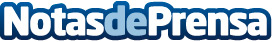 GEALAN-ACADEMY desembarca en la Península Ibérica para revolucionar la formación en el sector de la ventanaEn 2024, la academia de GEALAN organizará cuatro eventos presenciales entre España y Portugal. Los eventos tienen una capacidad para cuarenta personas y la inscripción se realiza en líneaDatos de contacto:Olga Garcia CampsResponsable de prensa657477001Nota de prensa publicada en: https://www.notasdeprensa.es/gealan-academy-desembarca-en-la-peninsula Categorias: Formación profesional Construcción y Materiales Consultoría http://www.notasdeprensa.es